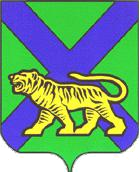 МИНИСТЕРСТВО ОБРАЗОВАНИЯ ПРИМОРСКОГО КРАЯПРИКАЗО внесении изменений в приказ министерства образования Приморского края «Об утверждении Порядка по организации и проведению итогового собеседования по русскому языку на территории Приморского края» от 19.01.2023 № 49-аВ целях организованного проведения итогового собеседования по русскому языку на территории Приморского края, с учетом анализа проведения 31.01.2023 технической апробации сбора результатов итогового собеседования по русскому языку для обучающихся 9 классов общеобразовательных организаций с применением технологии WEB  п р и к а з ы в а ю:1. Заменить приложение № 8 Порядка по организации и проведению итогового собеседования по русскому языку на территории Приморского края, утвержденного приказом министерства образования Приморского края от 19.01.2023 № 49-а, приложением № 8 в новой редакции (Приложение).   2. Руководителям муниципальных органов управления образованием довести настоящий приказ до сведения руководителей всех общеобразовательных организаций, расположенных на территории муниципального образования, независимо от их организационно – правовой формы и подчиненности, а также всех категорий лиц, задействованных 
в организации и проведении итогового собеседования по русскому языку в 2023 году, обеспечить его исполнение. 3. Контроль за исполнением настоящего приказа возложить 
на заместителя министра образования Приморского края А.Ю. Меховскую.Заместитель ПредседателяПравительства Приморского края -                                                          министр образования Приморского края                                          Э.В. Шамонова                                                                  г. Владивосток№